ORCID QR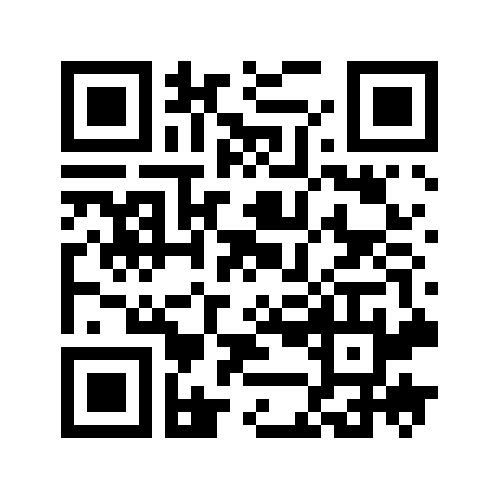 Lecturer. Ali Hussein Jaber Al RammahiPhD. Engineering ( Water Resource)
Engineering - CivilDate of Birth: 1983-04-07
( male )General Information
  - Bachelor degree in civil engineering from the University of Kufa in 2005  - Master's degree in Civil Engineering / Hydraulic Structure from the University of Kufa in 2011 - PhD in Civil Engineering / Water Resources from the University of Basrah in 2018. Functional and Functional Sequencing: 1- Work as an executing engineer in Al-Ghadeer Company for General Contracting from 1/7/2005 to 18/04/2006 2 - Direct appointment to the Faculty of Engineering / University of Kufa from 18/04/2006 to 2008 3 - Engineer in the laboratory of quality control / University of Kufa / Department of Engineering Affairs from 2008 to 2011 4 - Lecturer at the Faculty of Engineering / Civil Engineering Department from 29/06/2011 till now.Selected Publications (Papers)Research TopicsTeachingContact Information